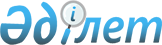 О внесении изменений и дополнений в решение районного маслихата от 22 декабря 2008 года № 9-1 "О районном бюджете на 2009 год"
					
			Утративший силу
			
			
		
					Решение маслихата района имени Габита Мусрепова Северо-Казахстанской области от 27 октября 2009 года N 13-2. Зарегистрировано Управлением юстиции района имени Габита Мусрепова Северо-Казахстанской 16 ноября 2009 года N 13-5-101. Утратило силу в связи с истечением срока действия (письмо маслихата района имени Габита Мусрепова Северо-Казахстанской области от 22 января 2013 года N 01-34/08)

      Сноска. Утратило силу в связи с истечением срока действия (письмо маслихата района имени Габита Мусрепова Северо-Казахстанской области от 22.01.2013 N 01-34/08)      В соответствии с пунктом 5 статьи 109 Бюджетного кодекса Республики Казахстан от 4 декабря 2008 года № 95-IV, подпункта 1) пункта 1 статьи 6 Закона Республики Казахстан «О местном государственном управлении и самоуправлении в Республике Казахстан» от 23 января 2001 года № 148, районный маслихат РЕШИЛ:



      1. Внести в решение районного маслихата от 22 декабря 2008 года № 9-1 «О районном бюджете на 2009 год», (зарегистрирован в реестре государственной регистрации нормативных правовых актов за № 13-5-90 от 29 января 2009 года, газета «Новости Приишимья» № 7 от 16 февраля 2009 года), с учетом его уточнения решениями районного маслихата от 27 апреля 2009 года № 11-3 «О внесении изменений и дополнений в решение районного маслихата от 22 декабря 2008 года № 9-1 «О районном бюджете на 2009 год» (зарегистрирован в реестре государственной регистрации нормативных правовых актов за № 13-5-94 от 21 мая 2009 года, газета «Новости Приишимья» № 22 от 1 июня 2009 года), от 29 июля 2009 года № 12-2 «О внесении изменений и дополнений в решение районного маслихата от 22 декабря 2008 года № 9-1 «О районном бюджете на 2009 год» (зарегистрирован в реестре государственной регистрации нормативных правовых актов за № 13-5-98 от 26 августа 2009 года, газета «Новости Приишимья» № 35 от 30 августа 2009 года) следующие изменения и дополнения:

      в подпункте 1) пункта 1:

      цифры «2 374 417» заменить цифрами «2 373 233»,

      цифры «551428» заменить цифрами «555290»,

      цифры «5 860» заменить цифрами «8354»,

      цифры «1 793 557» заменить цифрами «1786017»;

      в подпункте 2) пункта 1:

      цифры «2 373 897,1» заменить цифрами «2 372713,1».



      2. Приложения 1, 2, 5, 6 к указанному решению изложить в новой редакции.



      3. Настоящее решение вводится в действие с 1 января 2009 года.      Председатель ХІІІ сессии                   Секретарь

      районного маслихата                        районного маслихата

      З. Джангашкаров                            Б. Искакова

Приложение 1

к решению сессии районного маслихата

от 27 октября 2009 года № 13-2 Бюджет района имени Габита Мусрепова на 2009 год

Приложение 2

к решению сессии районного маслихата

от 27 октября 2009 года № 13-2 Перечень бюджетных программ развития с разделением на бюджетные инвестиционные проекты и программы районного бюджета на 2009 год

Приложение 5

к решению сессии районного маслихата

от 27 октября 2009 года № 13-2 Расшифровка по изменениям в доходной части бюджета района имени Г. Мусрепова

Приложение 6

к решению сессии районного маслихата

от 27 октября 2009 года № 13-2 Расшифровка по изменениям в расходной части бюджета района имени Габита Мусрепова на 2009 год (октябрь)
					© 2012. РГП на ПХВ «Институт законодательства и правовой информации Республики Казахстан» Министерства юстиции Республики Казахстан
				КатегорияКатегорияКатегорияКатегорияСумма

(тыс.

тенге)КлассКлассКлассСумма

(тыс.

тенге)ПодклассПодклассСумма

(тыс.

тенге)НаименованиеСумма

(тыс.

тенге)I. Доходы2 373 2331Налоговые поступления555 2903Социальный налог336 1821Социальный налог336 1824Налоги на собственность173 3541Налоги на имущество104 2713Земельный налог16 3954Налог на транспортные средства47 5085Единый земельный налог5 1805Внутренние налоги на товары, работы и услуги42 6702Акцизы3 5403Поступления за использование природных и других ресурсов31 0454Сборы за ведения предпринимательской и профессиональной деятельности8 0858Обязательные платежи, взимаемые за

совершение юридически значимых действий и

(или) выдачу документов уполномоченными на

то государственными органами или

должностными лицами.3 0841Государственная пошлина3 0842Неналоговые поступления8 3541Доходы от государственной собственности6605Доходы от аренды имущества, находящегося в

государственной собственности6606Прочие неналоговые поступления7 6941Прочие неналоговые поступления7 6943Поступления от продажи основного капитала23 5723Продажа земли и нематериальных активов1Продажа земли23 5724Поступления трансфертов1 786 0172Трансферты из вышестоящих органов

государственного управления1 786 0172Трансферты из областного бюджета1 786 017

фу

нк

ц.

гр

уп

паУч

реж

де

ниеПро

грам

маНаименованиеСумма (тыс. тенге)2. Затраты2 372 713,101Государственные услуги общего характера178 723Представительные, исполнительные и

другие органы, выполняющие общие функции

государственного управления158 802112Аппарат маслихата района (города

областного значения)8 735001Обеспечение деятельности маслихата

района (города областного значения)8 735122Аппарат акима района (города областного

значения)48 889001Обеспечение деятельности акима района

(города областного значения)48 889123Аппарат акима района в городе,города

районного значения, поселка, аула

(села), аульного (сельского) округа101 178001Функционирование аппарата акима района в

городе, города районного значения,

поселка, аула (села), аульного

(сельского) округа100 778011Благоустройство и озеленение населенных

пунктов400452Отдел финансов района (города областного

значения)11 482001Обеспечение деятельности отдела финансов11 031003Проведение оценки имущества в целях

налогообложения451453Отдел экономики и бюджетного

планирования района (города областного

значения)8 439001Обеспечение деятельности Отдела

экономики и бюджетного планирования8 43902Оборона5 363Военные нужды5 363122Аппарат акима района (города областного

значения)5 363005Мероприятия в рамках исполнения всеобщей

воинской обязанности5 36303Общественный порядок, безопасность,

правовая, судебная, уголовно-

исполнительная деятельность.3 947458Отдел жилищно-коммунального

хозяйства,пассажирского транспорта и

автомобильных дорог района (города

областного значения)3 947021Обеспечение безопасности дорожного

движения в населенных пунктах3 94704Образование1 482 782464Отдел образования района (города

областного значения)60 144011Капитальный,текущий ремонт объектов

образования в рамках реализации

стратегии региональной занятости и

переподготовки кадров60 144464Отдел образования района (города

областного значения)79 242009Обеспечение деятельности организаций

дошкольного воспитания и обучения79 242464Отдел образования района (города

областного значения)1 343 396001Обеспечение деятельности отдела

образования7 981003Общеобразовательное обучение1 303 875004Информатизация системы среднего

образования в государственных

учреждениях образования района (города

областного значения)5 865005Приобретение и доставка учебников,

учебно-методических комплексов для

государственных организаций образования

района(города областного значения)7 773006Дополнительное образование для детей17 90206Социальная помощь и социальное

обеспечение112 883Социальная помощь97 950451Отдел занятости и социальных программ

района (города областного значения)97 950002Программа занятости16 787004Оказание социальной помощи специалистам

здравоохранения, образования,

социального обеспечения, культуры,

проживающим в сельской местности, по

приобретению топлива2 231005Государственная адресная социальная

помощь13 584006Жилищная помощь468007Социальная помощь отдельным категориям

нуждающихся граждан по решениям местных

представительных органов10 264010Материальное обеспечение детей-

инвалидов, воспитывающихся и обучающихся

на дому632014Оказание социальной помощи нуждающимся

гражданам на дому20 482016Государственное пособие на детей до 18

лет15 352017Обеспечение нуждающихся инвалидов

специальными гигиеническими средствами и

представление услуг специалистами

жесткого языка, индивидуальными

помощниками в соответствии с

индивидуальной программой реабилитации

инвалида2 877451Отдел занятости и социальных программ

района ( города областного значения)14 933001Обеспечение отдела занятости и

социальных программ14 164011Оплата услуг по зачислению, выплате и

доставке пособий и других социальных

выплат76907Жилищно-коммунальное хозяйство284 174Жилищное хозяйство284 174123Аппарат акима района (города областного

значения)500014Организация водоснабжения населенных

пунктов500Прочие услуги и работы500458Отдел жилищно-коммунального хозяйства,

пассажирского транспорта и автомобильных

дорог района (города областного

значения)47 433003Организация сохранения государственного

жилищного фонда120004Обеспечение жильем отдельных категорий

граждан985016Обеспечение санитарии населенных пунктов1 867017Содержание мест захоронений и

захоронение безродных54018Благоустройство и озеленение населенных

пунктов9 059015Освещение улиц в населенных пунктах7 593029Развитие системы водоснабжения1 635030Ремонт инженерно-коммуникационной

инфраструктуры и благоустройство

населенных пунктов в рамках реализации

стратегии региональной занятости и

переподготовки кадров26 120467Отдел строительства района(города

областного значения236 241003Строительство жилья государственного

коммунального жилищного фона49 784004Развитие и обустройство инженерно-

коммуникационной инфраструктуры68 267005Развитие коммунального хозяйства145006Развитие системы водоснабжения118 04508Культура,спорт,туризм и информационное

пространство92 697123Аппарат акима района в городе, города

районного значения, поселка, аула

(села), аульного (сельского) округа28 278006Поддержка культурно-досуговой работы на

местном уровне28 278455Отдел культуры и развития языков района

(города областного значения)47 062001Обеспечение деятельности отдела культуры

и развития языков4 882003Поддержка культурно-досуговой работы21 342004Капитальный, текущий ремонт объектов

культуры в рамках реализации стратегии

региональной занятости и переподготовки

кадров10 280006Функционирование районных (городских)

библиотек9 823007Развитие государственного языка и других

языков народа Казахстана735456Отдел внутренней политики района (города

областного значения)10 233002Проведение государственной

информационной политики через средства

массовой информации5 476001Обеспечение деятельности отдела

внутренней политики4 757465Отдел физической культуры и спорта

района (города областного значения)7 124001Обеспечение деятельности отдела

физической культуры и спорта3 101006Проведение спортивных соревнований на

районном (города областного значения)

уровне2 452007Подготовка и участие членов сборных

команд рай на (города областного

значения) по различным видам спорта на

областных спортивных соревнованиях1 57110Сельское, водное, лесное, рыбное

хозяйство, особо охраняемые природные

территории, охрана окружающей среды и

животного мира, земельные отношения.147 286462Отдел сельского хозяйства района (города

областного значения)18 534001Обеспечение деятельности отдела

сельского хозяйства12 119099Реализация мер социальной поддержки

специалистов социальной сферы сельских

населенных пунктов за счет целевого

трансферта из республиканского бюджета6 415463Отдел земельных отношений района (города

областного значения)7 748001Обеспечение деятельности отдела

земельных отношений5 283003Земельно-хозяйственное устройство

населенных пунктов2 465006Землеустройство, проводимое при

установлении границ городов районного

значения, районов в городе, поселков

аулов (сел), аульных (сельских) округов0467Отдел строительства района(города

областного значения)121 004012Развитие системы водоснабжения121 00411Промышленность, архитектура,

градостроительная и строительная

деятельность4 853467Отдел строительства района(города

областного значения)4 853001Обеспечение деятельности отдела

строительства4 85312Транспорт и коммуникации49 411Автомобильный транспорт49 411458Отдел жилищно-коммунального хозяйства,

пассажирского транспорта и автомобильных

дорог района (города областного

значения)49 411023Обеспечение функционирования

автомобильных дорог6 211008Ремонт и содержание автомобильных дорог

районного значения, улиц городов и

населенных пунктов в рамках реализации

стратегии региональной занятости и

переподготовки кадров43 20013Прочие10 594,0452Отдел финансов района (города областного

значения)200,0012Резерв местного исполнительного органа

района (города областного значения)200100Чрезвычайный резерв местного

исполнительного органа района (города

областного значения) для ликвидации

чрезвычайных ситуаций природного и

техногенного характера на территории

района (города областного значения)500458Отдел жилищно-коммунального хозяйства,

пассажирского транспорта и автомобильных

дорог района (города областного

значения)6 624001Обеспечение деятельности отдела

жилищно-коммунального хозяйства,

пассажирского транспорта и автомобильных

дорог6 624469Отдел предпринимательства района(города

областного значения)3 770001Обеспечение деятельности отдела

предпринимательства3 77015Трансферты0,1452Отдел финансов района (города областного

значения)0,1006Возврат неиспользованных

(недоиспользованных) целевых трансфертов0,13. Чистое бюджетное кредитование35 000Бюджетные кредиты35 0007467Отдел строительства района(города

областного значения)35 00019Строительство и приобретение жилья35 000Погашение бюджетных кредитовПогашение бюджетных кредитов4. Сальдо по операциям с финансовыми

активами5 000,0Приобретение финансовых активов5 000,013Прочие5 000,0452Отдел финансов района (города областного

значения)5 000,0014Формирование или увеличение уставного

капитала юридических лиц5 0005. Дефицит (профицит) бюджета-39 4806. Финансирование дефицита

(использование профицита) бюджета39 480,17Поступление займов35 00001Внутренние государственные займы35 0002Договоры займа35 0008Используемые остатки бюджетных средств4 480,101Остатки бюджетных средств4 480,11Свободные остатки бюджетных средств4 480,1Функц.

группаУч

реж

де

ниеПро

грам

маНаименованиеСумма (тыс.

тенге)Программы развития397 402Инвестиционные проекты397 4027Жилищно-коммунальное хозяйство271 298467Отдел строительства района (города

областного значения)271 298006Развитие системы водоснабжения, в

т.ч.:118 047строительство локального

водоснабжения с разводящими сетями

с.Урожайное5 583развитие и реконструкция

водопроводных сетей в с. Чистополье107 608развитие водопроводных сетей в

с.Новоишимское3 951Изготовление ПСД на локальное

водоснабжение в с. Дружба, Шукурколь200технологическое сопровождение и

авторский надзор за строительством

системы водоснабжения по займу

Азиатского банка развития в

с. Буденное705003Строительство жилья государственного

коммунального жилищного фонда,в том

числе:49 78412-квартирного жилого дома в

с. Новоишимское49 784004Развитие и обустройство инженерно-

коммуникационной инфраструктуры68 267Строительство инженерно-

коммуникационных сетей и

благоустройство жилых домов в с.

Новоишимское68 267005Развитие объектов коммунального

хозяйства200Разработка ПСД для реконструкции

здания ул. Ленина-245Разработка ПСД Центральной котельной

и 12-кв. домов155019строительство и приобретение жилья.

за счет кредитов из республиканского

бюджета35 000Строительство 12-ти квартирного

жилого дома с. Новоишимское, за счет

кредитов из республиканского бюджета35 00010Сельское, водное, лесное, рыбное

хозяйство, особо охраняемые природные

территории, охрана окружающей среды и

животного мира, земельные отношения121 104467Отдел строительства района(города

областного значения)121 104012Развитие системы водоснабжения, в

т.ч.121 104на развитие и реконструкцию

водопроводных сетей в с. Новоишимское120 892разработка ПСД реконструкции водовода

от ул. Гаражная до водонапорной башни21213Прочие5 000452Отдел финансов района (города

областного значения)5 000014Формирование или увеличение уставного

капитала юридических лиц5 000кате

гориякла

сспод

кла

ссспе

цифи

каНаименованиеУвеличУменьш1311Социальный налог5 504,01411Налог на имущество4542143Земельный налог1 202,01441налог на транспорт4 500,01431Единый земельный налог192015296Акцизы400,01543Сбор за ведение

предпринимательской и

профессиональной

деятельности535,01812Государственная пошлина747,02619Прочие неналоговые доходы2 494,0422Целевые текущие трансферты7540Итого14 100,015 284,0Функц.

группаУч

реж

де

ниеПро

грам

маПод

про

грам

маНаименованиеУвеличитьУмень

шить01Государственные услуги

общего характера191,03076,0112Аппарат маслихата

района (города

областного значения)120,0001Обеспечение

деятельности маслихата

района (города

областного значения)120,0003Аппарат местных органов120,0122Аппарат акима района

(города областного

значения)118,036,0001Обеспечение

деятельности акима

района (города

областного значения)118,036,0003Аппарат местных органов118,0007Повышение квалификации

государственных

служащих36,0123Аппарат акима района в

городе, города

районного значения,

поселка, аула (села),

аульного (сельского)

округа37,01610,0001Функционирование

аппарата акима района в

городе, города

районного значения,

поселка, аула (села),

аульного (сельского)

округа37,01610,0003Аппарат местных органов1610,0007Повышение квалификации

государственных

служащих37,0452Отдел финансов района

(города областного

значения)555,0001Обеспечение

деятельности отдела

финансов555,0003Аппарат местных органов555,0007Повышение квалификации

государственных

служащих453Отдел экономики и

бюджетного планирования

района (города

областного значения)36,0755,0001Обеспечение

деятельности Отдела

экономики и бюджетного

планирования36,0755,0003Аппарат местных органов755,0007Повышение квалификации

государственных

служащих36,002Оборона200,0500,0Военные нужды122Аппарат акима района

(города областного

значения)200,0500,0005000Мероприятия в рамках

исполнения всеобщей

воинской обязанности200,0007000Мероприятия по

профилактике и тушению

степных пожаров

районного (городского)

масштаба, а также

пожаров в населенных

пунктах, в которых не

созданы органы

государственной

противопожарной службы500,003Общественный порядок,

безопасность, правовая,

судебная, уголовно-

исполнительная

деятельность347,00,0458Отдел жилищно-

коммунального

хозяйства,

пассажирского

транспорта и

автомобильных дорог

района (города

областного значения)347,0021000Обеспечение

безопасности дорожного

движения в населенных

пунктах347,004Образование963,07570,0464Отдел образования

района (города

областного значения)963,07570,0009000Обеспечение

деятельности

организаций дошкольного

воспитания и обучения314,0003Общеобразовательное

обучение105Школы, гимназии, лицеи,

профильные школы

начального, основного

среднего и общего

среднего образования,

школы-детские сады7540,0005000Приобретение и доставка

учебников, учебно-

методических комплексов

для государственных

организаций образования

района (города

областного значения)9,0001Обеспечение

деятельности отдела

образования649,021,0003Аппарат местных органов649,0007Повышение квалификации

государственных

служащих21,006Социальная помощь и

социальное обеспечение.2789,01044,0451Отдел занятости и

социальных программ

района (города

областного значения)2789,01044,0002Программа занятости58,0101Профессиональная

подготовка и

переподготовка

безработных19,0102Дополнительные меры по

социальной защите

граждан в сфере

занятости населения39,0007000Социальная помощь

отдельным категориям

нуждающихся граждан по

решениям местных

представительных

органов751,0011000Оплата услуг по

зачислению, выплате и

доставке пособий и

других социальных

выплат170,0014000Оказание социальной

помощи нуждающимся

гражданам на дому235,0016Государственное пособие

на детей до 18 лет2300,0015за счет средств

местного бюджета2300,0001Обеспечение отдела

занятости и социальных

программ319,0003Аппарат местных органов283,0007Повышение квалификации

государственных

служащих36,007Жилищно-коммунальное

хозяйство5536,0219,0458Отдел жилищно-

коммунального

хозяйства,

пассажирского

транспорта и

автомобильных дорог

района (города

областного значения)5362,0162,0003000Организация сохранения

государственного

жилищного фонда123,0017000Содержание мест

захоронений и

захоронение безродных39,0018000Благоустройство и

озеленение населенных

пунктов3727,0029Развитие системы

водоснабжения1635,0015за счет средств

местного бюджета1635,0467Отдел строительства

района (города

областного значения174,057,0006Развитие системы

водоснабжения2,0015за счет средств

местного бюджета2,0004Развитие и обустройство

инженерно-коммуникацион

ной инфраструктуры174,0015за счет средств

местного бюджета005Развитие коммунального

хозяйства55,0015за счет средств

местного бюджета55,008Культура, спорт, туризм

и информационное

пространство2152,0416,0123Аппарат акима района в

городе, города

районного значения,

поселка, аула (села),

аульного (сельского)

округа666,0006000Поддержка культурно-

досуговой работы на

местном уровне666,0455Отдел культуры и

развития языков района

(города областного

значения)301,0159,0001Обеспечение

деятельности отдела

культуры и развития

языков136,0003Аппарат местных органов136,0003000Поддержка культурно-

досуговой работы301,0027За счет трансфертов из

республиканского

бюджета007000Развитие

государственного языка

и других языков народа

Казахстана23,0456Отдел внутренней

политики района (города

областного значения)559,0002Проведение

государственной

информационной политики

через средства массовой

информации001Обеспечение

деятельности отдела

внутренней политики559,0003Аппарат местных органов559,0465Отдел физической

культуры и спорта

района (города

областного значения)626,0257,0001Обеспечение

деятельности отдела

физической культуры и

спорта245,0003Аппарат местных органов230,0007Повышение квалификации

государственных

служащих15,0006000Проведение спортивных

соревнований на

районном (города

областного значения)

уровне381,0007000Подготовка и участие

членов сборных команд

района (города

областного значения) по

различным видам спорта

на областных спортивных

соревнованиях257,010Сельское, водное,

лесное, рыбное

хозяйство, особо

охраняемые природные

территории, охрана

окружающей среды и

животного мира,

земельные отношения. 136,01360,0462Отдел сельского

хозяйства района

(города областного

значения)36,01260,0001Обеспечение

деятельности отдела

сельского хозяйства36,01260,0003Аппараты местных

органов1260,0007Повышение квалификации

государственных

служащих36,0463Отдел земельных

отношений района

(города областного

значения)100,0001Обеспечение

деятельности отдела

земельных отношений100,0003Аппараты местных

органов100,0467Отдел строительства

района (города

областного значения)100,0012Развитие системы

водоснабжения100,0011За счет трансфертов из

республиканского

бюджета015за счет средств

местного бюджета100,011Промышленность,

архитектура,

градостроительная и

строительная

деятельность305,0467Отдел строительства

района (города

областного значения)305,0001Обеспечение

деятельности отдела

строительства305,0003Аппараты местных

органов305,012Транспорт и

коммуникации500,00,0458Отдел жилищно-

коммунального

хозяйства,

пассажирского

транспорта и

автомобильных дорог

района (города

областного значения)500,0023Обеспечение

функционирования

автомобильных дорог500,0015За счет средств

местного местного

бюджета500,013Прочие203,0321,0452Отдел финансов района

(города областного

значения)300,0012Резерв местного

исполнительного органа

района (города

областного значения)300,0458Отдел жилищно-

коммунального

хозяйства,

пассажирского

транспорта и

автомобильных дорог

района (города

областного значения)203,021,0001Обеспечение

деятельности отдела

жилищно-коммунального

хозяйства,

пассажирского

транспорта и

автомобильных дорог203,021,0003Аппараты местных

органов203,0007Повышение квалификации

государственных

служащих21,0ИТОГО13322,014506,0